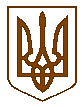 УКРАЇНА КОМИШУВАСЬКА СЕЛИЩНА РАДА ОРІХІВСЬКОГО РАЙОНУ ЗАПОРІЗЬКОЇ ОБЛАСТІДВАДЦЯТЬ ПЕРША СЕСІЯ ВОСЬМОГО СКЛИКАННЯ Р І Ш Е Н Н ЯКеруючись пунктом 5 ст. 10, пунктом 5 частини першої ст. 26 Закону України «Про місцеве самоврядування в Україні», Закону України «Про Державний бюджет України на 2017 рік», постанови Кабінету Міністрів України від 9 березня   2006 року № 268 «Про упорядкування структури та умов оплати праці працівників апарату органів виконавчої влади, органів прокуратури, судів та інших органів», № 888-VIII, постановою Кабінету Міністрів України від 09.03.2006 року № 268 «Про упорядкування структури та умов оплати праці працівників апарату органів виконавчої влади, органів прокуратури, судів та інших органів», Комишуваська селищна радаВИРІШИЛА:1. Внести зміни до рішення № 20 від 22.12.2017 «Про внесення змін до рішення № 20 від 22.12.2017 «Про затвердження, штатного розпису  Комишуваської селищної ради, чисельності та кошторису  витрат на утримання апарату  ради», виклавши додаток № 1 рішення в новій редакції (додаток 1), а саме:- змінити назву посаду «Начальник фінансового відділу» на «Начальник фінансового відділу – головний бухгалтер».2. Організацію виконання даного рішення покласти на фінансовий відділ Комишуваської селищної ради.3. Контроль за виконанням даного рішення покласти на постійну комісію з питань планування, фінансів, бюджету та соціально-економічного розвитку.15.01.2018                                                                                                        №19                                                      № 19     «Про внесення змін до рішення № 20 від 22.12.2017 «Про затвердження, штатного розпису  Комишуваської селищної ради, чисельності та кошторису  витрат на утримання апарату  ради»Селищний головаЮ.В.Карапетян